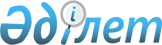 О внесении изменения в приказ Министра по чрезвычайным ситуациям Республики Казахстан от 21 февраля 2022 года № 55 "Об утверждении Правил пожарной безопасности"Приказ и.о. Министра по чрезвычайным ситуациям Республики Казахстан от 21 июля 2023 года № 388. Зарегистрирован в Министерстве юстиции Республики Казахстан 24 июля 2023 года № 33139
      ПРИКАЗЫВАЮ:
      1. Внести в приказ Министра по чрезвычайным ситуациям Республики Казахстан от 21 февраля 2022 года № 55 "Об утверждении Правил пожарной безопасности" (зарегистрирован в Реестре государственной регистрации нормативных правовых актов за № 26867) следующее изменение:
      в Правилах пожарной безопасности, утвержденных указанным приказом:
      пункт 7 изложить в следующей редакции:
      "7. На объектах в соответствии с Перечнем организаций и объектов, на которых в обязательном порядке создается негосударственная противопожарная служба, утвержденным приказом Министра по чрезвычайным ситуациям Республики Казахстан от 29 мая 2023 года № 281 (зарегистрирован в Реестре государственной регистрации нормативных правовых актов за № 32631), организуется работа негосударственной противопожарной службы. Порядок организации негосударственных противопожарных служб на объектах определяется в соответствии с Правилами осуществления деятельности негосударственных противопожарных служб, утвержденными приказом Министра внутренних дел Республики Казахстан от 7 ноября 2014 года № 782 (зарегистрирован в Реестре государственной регистрации нормативных правовых актов за № 9931).".
      2. Комитету противопожарной службы Министерства по чрезвычайным ситуациям Республики Казахстан в установленном законодательством порядке обеспечить:
      1) государственную регистрацию настоящего приказа в Министерстве юстиции Республики Казахстан;
      2) размещение настоящего приказа на интернет-ресурсе Министерства по чрезвычайным ситуациям Республики Казахстан;
      3) в течение десяти рабочих дней после государственной регистрации настоящего приказа в Министерстве юстиции Республики Казахстан представление в Юридический департамент Министерства по чрезвычайным ситуациям Республики Казахстан сведений об исполнении мероприятий, предусмотренных подпунктами 1) и 2) настоящего пункта.
      3. Контроль за исполнением настоящего приказа возложить на курирующего вице-министра по чрезвычайным ситуациям Республики Казахстан.
      4. Настоящий приказ вводится в действие по истечении десяти календарных дней после дня его первого официального опубликования.
      "СОГЛАСОВАН"Министерство информациии общественного развитияРеспублики Казахстан
      "СОГЛАСОВАН"Министерство сельского хозяйстваРеспублики Казахстан
      "СОГЛАСОВАН"Министерство здравоохраненияРеспублики Казахстан
      "СОГЛАСОВАН"Министерство труда исоциальной защиты населенияРеспублики Казахстан
      "СОГЛАСОВАН"Министерство наукии высшего образованияРеспублики Казахстан
      "СОГЛАСОВАН"Министерство индустриии инфраструктурного развитияРеспублики Казахстан
      "СОГЛАСОВАН"Министерство торговли и интеграцииРеспублики Казахстан
      "СОГЛАСОВАН"Министерство просвещенияРеспублики Казахстан
      "СОГЛАСОВАН"Центральная избирательная комиссияРеспублики Казахстан
      "СОГЛАСОВАН"Министерство национальнойэкономики Республики Казахстан
      "СОГЛАСОВАН"Министерство внутренних делРеспублики Казахстан
      "СОГЛАСОВАН"Министерство экологиии природных ресурсовРеспублики Казахстан
      "СОГЛАСОВАН"Министерство энергетикиРеспублики Казахстан
					© 2012. РГП на ПХВ «Институт законодательства и правовой информации Республики Казахстан» Министерства юстиции Республики Казахстан
				
      исполняющий обязанностиминистра по чрезвычайнымситуациям Республики Казахстан

И. Кульшимбаев
